Заданная деталь: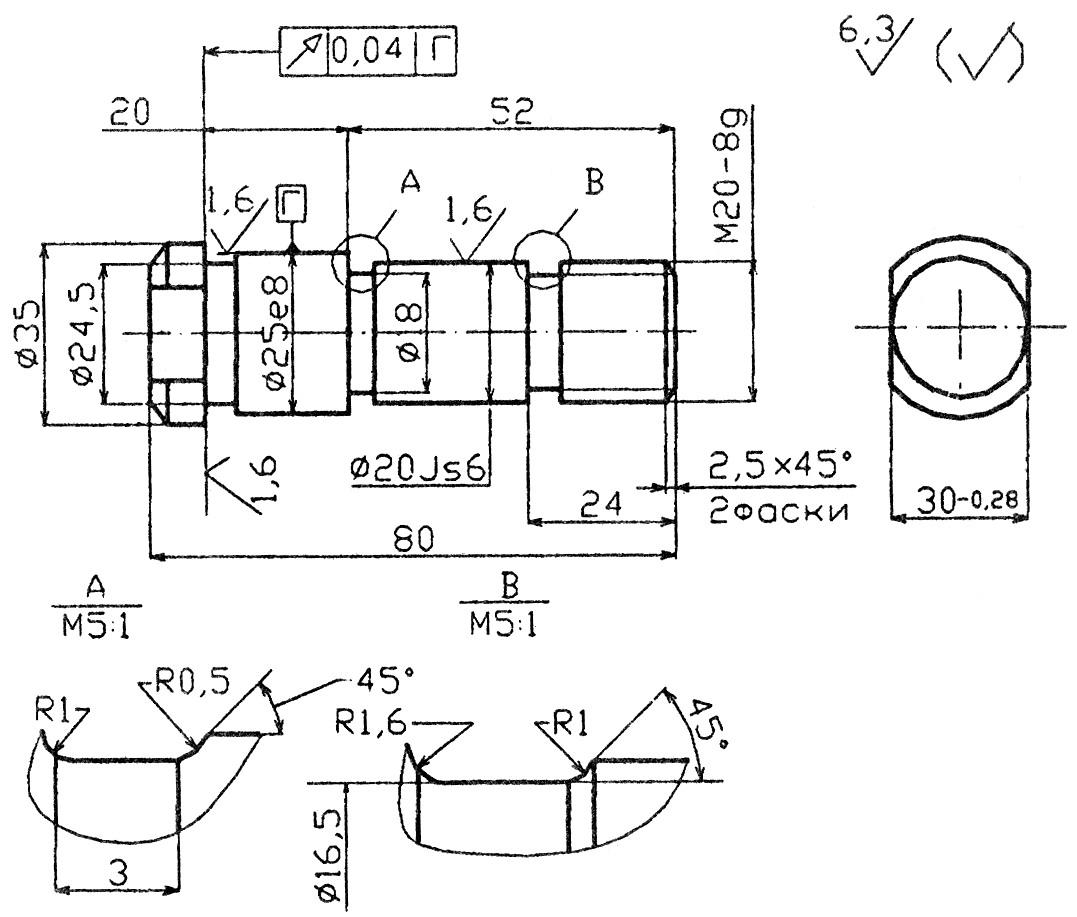 Деталь «Винт» Материал – сталь 40Х ГОСТ 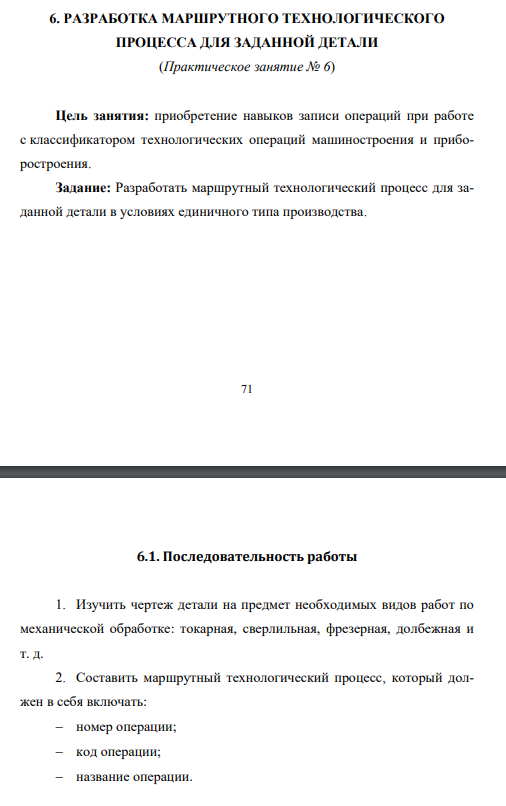 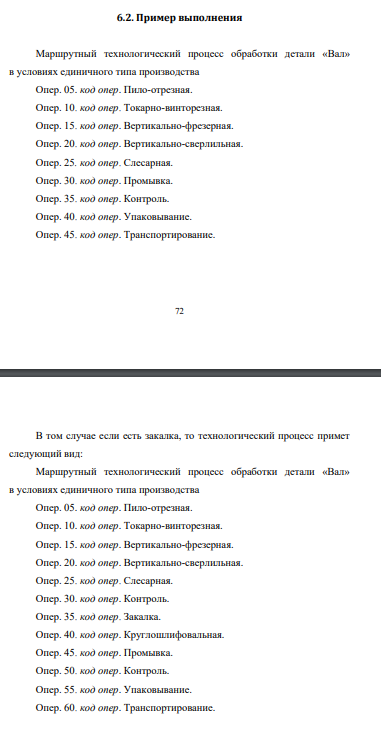 